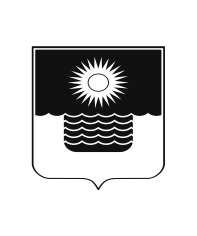 АДМИНИСТРАЦИЯ МУНИЦИПАЛЬНОГО ОБРАЗОВАНИЯГОРОД-КУРОРТ ГЕЛЕНДЖИКПОСТАНОВЛЕНИЕот 5 декабря 2022 года 	                    		                 		 №2671г. ГеленджикО предоставлении разрешения на отклонение
от предельных параметров разрешенного строительства
объекта капитального строительства на земельном участке
по адресу: г. Геленджик, с. Архипо-Осиповка, ул. ЛенинаРассмотрев заявление гр-на Токарева Вадима Сергеевича от 3 декабря 2021 года №17058, на основании рекомендаций комиссии по подготовке проекта правил землепользования и застройки муниципального образования город-курорт Геленджик о предоставлении разрешения на отклонение от предельных параметров разрешенного строительства объекта капитального строительства от 18 марта 2022 года, руководствуясь статьями 38, 40 Градостроительного кодекса Российской Федерации, статьями 16, 37 Федерального закона от 6 октября 2003 года №131-ФЗ «Об общих принципах организации местного самоуправления в Российской Федерации» (в редакции Федерального закона от 14 июля 2022 года №253-ФЗ), решением Думы муниципального образования город-курорт Геленджик от 27 июля 2010 года №466 «Об утверждении правил землепользования и застройки части территории муниципального образования город-курорт Геленджик» (в редакции решения Думы муниципального образования город-курорт Геленджик от 16 августа 2022 года №534), решением Думы муниципального образования город-курорт Геленджик от 26 июня 2012 года №769 «Об утверждении нормативов градостроительного проектирования муниципального образования город-курорт Геленджик» (в редакции решения Думы муниципального образования город-курорт Геленджик от 29 июля 2022 года №531), оповещением о начале публичных слушаний, заключением о результатах публичных слушаний по вопросу о предоставлении разрешения на отклонение от предельных параметров разрешенного строительства объекта капитального строительства от 18 марта 2022 года, статьями 8, 33, 72 Устава муниципального образования город-курорт Геленджик, п о с т а н о в л я ю:1. Предоставить гр-ну Токареву Вадиму Сергеевичу разрешение на отклонение от предельных параметров разрешенного строительства объекта капитального строительства на земельном участке, принадлежащем ему на праве собственности, площадью 337 кв.метров, имеющем кадастровый номер 23:40:1002052:198, расположенном по адресу: г.Геленджик, с. Архипо-Осиповка, ул. Ленина, в зоне застройки индивидуальными жилыми домами Ж.1.2, в части минимальных отступов от границ земельного участка (строительство жилого дома на расстоянии 1,3 м от межевой границы смежного земельного участка, имеющего кадастровый номер 23:40:1002052:168, по межевой границе со смежным земельным участком с восточной стороны, имеющим кадастровый номер 23:40:1002052:199, и на расстоянии 1,2 м от межевой границы смежного земельного участка с южной стороны, имеющего кадастровый номер 23:40:1002052:199), в связи с тем, что конфигурация земельного участка (узкий земельный участок) неблагоприятна для его застройки с учетом действующих градостроительных норм. 2. Разместить настоящее постановление на официальном                                 сайте администрации муниципального образования город-курорт                       Геленджик в информационно-телекоммуникационной сети «Интернет» (www.gelendzhik.org).3.Контроль за выполнением настоящего постановления возложить на заместителя главы муниципального образования город-курорт Геленджик              Грачева А.А.4. Постановление вступает в силу со дня его подписания.А.А. Богодистов глава, муниципального образования город-курорт Геленджик                                                                  